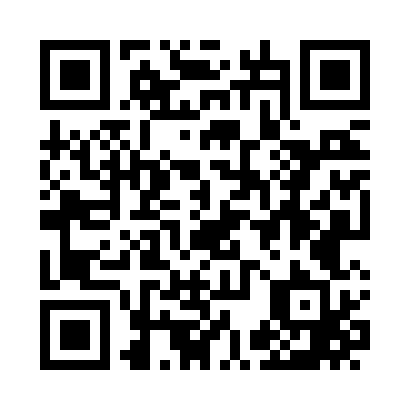 Prayer times for South Pass City, Wyoming, USAMon 1 Jul 2024 - Wed 31 Jul 2024High Latitude Method: Angle Based RulePrayer Calculation Method: Islamic Society of North AmericaAsar Calculation Method: ShafiPrayer times provided by https://www.salahtimes.comDateDayFajrSunriseDhuhrAsrMaghribIsha1Mon3:585:421:195:238:5610:412Tue3:585:431:195:238:5610:403Wed3:595:431:205:238:5610:404Thu4:005:441:205:238:5510:395Fri4:015:451:205:238:5510:396Sat4:025:451:205:238:5510:387Sun4:035:461:205:238:5410:378Mon4:045:471:205:238:5410:379Tue4:055:471:215:238:5410:3610Wed4:065:481:215:238:5310:3511Thu4:075:491:215:238:5310:3412Fri4:085:501:215:238:5210:3313Sat4:095:501:215:238:5110:3214Sun4:115:511:215:238:5110:3115Mon4:125:521:215:238:5010:3016Tue4:135:531:215:238:4910:2917Wed4:145:541:215:238:4910:2818Thu4:165:551:225:238:4810:2719Fri4:175:561:225:228:4710:2520Sat4:185:561:225:228:4610:2421Sun4:205:571:225:228:4610:2322Mon4:215:581:225:228:4510:2223Tue4:235:591:225:228:4410:2024Wed4:246:001:225:218:4310:1925Thu4:256:011:225:218:4210:1726Fri4:276:021:225:218:4110:1627Sat4:286:031:225:208:4010:1428Sun4:306:041:225:208:3910:1329Mon4:316:051:225:208:3810:1130Tue4:336:061:225:198:3710:1031Wed4:346:071:225:198:3510:08